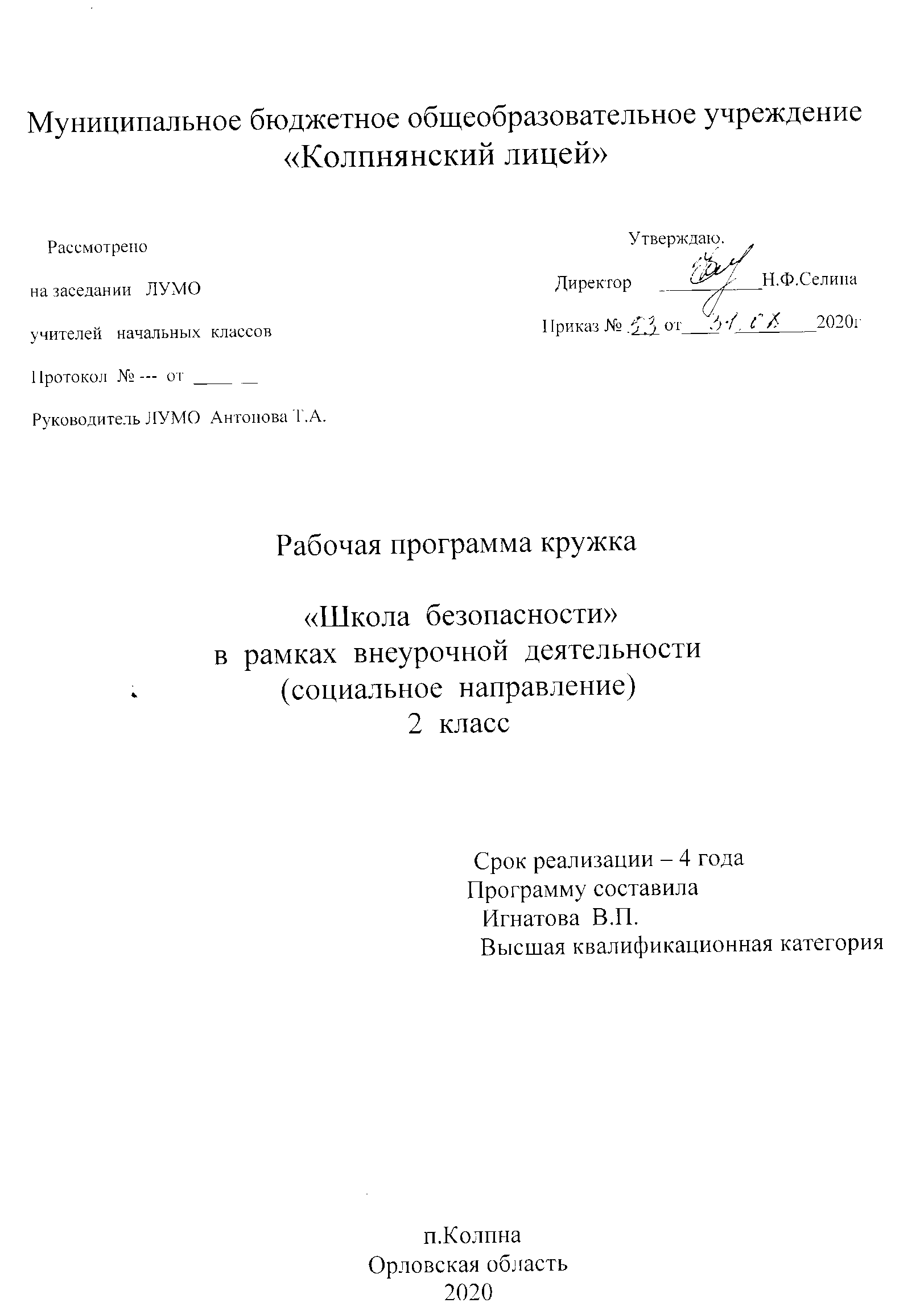 Программа кружка   «Школа безопасности»I. Пояснительная запискаТехногенная деятельность современного общества, обострение социальных противоречий, проявление разрушительных сил природы, явившихся следствием непродуманных отношений общества с окружающей средой, создают предпосылки для возникновения множества опасностей, угрожающих жизни и здоровью человека. Преодолеть эти опасности или, в крайнем случае, уменьшить, смягчить их воздействие возможно при условии систематического обучения каждого человека стратегии поведения в различных ситуациях, создающих угрозу для его нормальной жизни, труда и отдыха.В связи с этим особую роль приобретает начальное звено школьного обучения, где закладывается фундамент отношений человека с окружающим миром и где, в силу возрастных психофизиологических особенностей – чрезвычайная любознательность и эмоциональность, подвижность и физическая слабость по сравнению со взрослыми людьми, незнание и непонимание подстерегающих человека опасностей и неумение прогнозировать последствия своего поведения при встрече с ними, а также отсутствие самостоятельного опыта взаимоотношений с людьми, природными обитателями и явлениями, техникой. Подтверждением этому служат печальные факты гибели и получения травм детей в быту, в природном окружении, на транспортных магистралях, при общении с социально-опасными личностями. Эти обстоятельства говорят о необходимости усиления систематического и планомерного, а не эпизодически, от случая к случаю, обучения ребёнка умению безопасно жить, учиться, отдыхать, играть, трудиться. Важную роль в этом процессе может сыграть предлагаемая для внеурочной деятельности в начальной школе программа «Школа безопасности». Программа составлена в соответствии с Конституцией РФ и нормативными актами федерального уровня:Законом РФ «Об образовании»;Законом РФ «О пожарной безопасности»;Законом РФ «О безопасности дорожного движения»;Законом РФ «О защите населения и территорий от чрезвычайных ситуаций природного и техногенного характера»При составлении программы учитывались требования Федерального государственного образовательного стандарта начального общего образования и Концепции духовно-нравственного развития и воспитания личности гражданина России.Цель программы:Формирование социального опыта школьника, осознание им необходимости уметь применять полученные знания в нестандартной ситуации.Задачи программы:развитие у детей чувства ответственности за своё поведение, бережного отношения к своему здоровью и здоровью окружающих;стимулирование у ребёнка самостоятельности в принятии решений и выработка умений и навыков безопасного поведения в реальной жизни.Программа рассчитана для работы с учащимися 1-4 классов в возрасте от 7 до 11 лет.1 класс- 33 часа, 2-4 классы – по 34 часа.Программа включает три раздела:1. Дорожная азбука.2. Служба 01.3. Опасные и чрезвычайные ситуации.                                                                    Содержание1 класс1. Дорожная азбукаВведение. Дорога в школу и домой. Опасности на дороге. Сигналы светофора. Пешеходный переход. Дорожные знаки. 2. Служба 01Огонь – друг и враг человека. Причины возникновения пожара. Действия в случае пожара. Противопожарный режим в школе.3. Опасные и чрезвычайные ситуацииОпасность у тебя дома. Опасные ситуации в школе. Опасные растения и грибы. Правила поведения с домашними питомцами. Безопасный отдых. С кем дружат болезни. Оказание первой медицинской помощи при порезах, укусах насекомых, обморожениях.2 класс1. Дорожная азбукаВведение. Сигналы светофора. Основные правила поведения на улице, дороге. Детский дорожно-транспортный травматизм. Правила перехода улиц и дорог. Обязанности пассажиров.2. Служба 01Причины возникновения пожара. Действия в случае пожара дома. Противопожарный режим в школе. Первая помощь при ожогах.3. Опасные и чрезвычайные ситуацииШкольный травматизм. Пищевые отравления. Первая медицинская помощь при отравлениях.Инфекционные и неинфекционные заболевания, их причина, связь с образом жизни. Безопасность на воде. 3 класс1. Дорожная азбукаВведение. Движение пешеходов по улицам и дорогам. Правостороннее и левостороннее движение. Элементы улиц и дорог. Дорожная разметка. На загородной дороге. Безопасность пассажиров. Правила езды на велосипеде.2. Служба 01Причины возникновения пожара. Действия в случае пожара. Противопожарный режим в школе. Лесные пожары.3. Опасные и чрезвычайные ситуацииОпасные ситуации в школе. Безопасное поведение дома. Оказание первой медицинской помощи при поражении электрическим током, отравлении газом.Безопасное поведение в ситуациях криминогенного характера. Правила безопасного поведения в лесу. Первая медицинская помощь при вывихах и переломах.4 класс1. Дорожная азбукаВведение. Безопасность пешеходов при движении по улицам и дорогам. ГИБДД.Железнодорожный транспорт, его особенности, безопасное поведение при следовании ж/д транспортом.2. Служба 01Причины возникновения пожара. Противопожарный режим в школе.Противопожарное оборудование.Действия в случае пожара. Первая помощь пострадавшим.3. Опасные и чрезвычайные ситуацииВредные привычки, их влияние на здоровье. ЧС. Наводнения. Землетрясения. Ураганы.Оказание первой медицинской помощи при ударе молнией, при укусах насекомых и змей, солнечных и тепловых ударах. Правила ТБ для туриста.III. Планируемые результатыЛичностные УУДвыраженная устойчивая познавательная мотивация;положительная, адекватная, дифференцированная самооценка;компетентность в реализации основ гражданской идентичности в поступках и деятельности;моральное сознания на конвенциональном уровне, способность к решению моральных дилемм на основе учета позиции партнеров в общении, устойчивое следование в поведении моральным нормам;установка на здоровый образ жизни и реализация ее в реальном поведении и поступках;эмпатия как осознанное понимание чувств других людей и сопереживание им, выражающиеся в поступках, направленных на помощь.Регулятивные УУДпреобразовывать практическую задачу в познавательную;проявлять инициативу в сотрудничестве;самостоятельно, адекватно оценивать правильность выполнения действия и вносить необходимые коррективы.Познавательные УУДосуществлять расширенный поиск информации с использованием ресурсов библиотек и интернета;осознанно и произвольно строить речевое высказывание в устной и письменной форме;строить логическое рассуждение, включающее установление причинно-следственных связей.Коммуникативные УУДучитывать разные мнения и интересы и обосновывать собственную позицию;продуктивно разрешать конфликт на основе учёта интересов и позиций всех его участников;последовательно и полно передавать партнёру необходимую информацию;задавать вопросы, необходимые для организации собственной деятельности и сотрудничества с партнёром;адекватно использовать речь для планирования и регуляции своей деятельности.IV. Календарно-тематическое планирование1 класс2 класс                                                                                          3 класс4 класс№ п/п№ п/пТемаТемаСодержаниеСодержаниеФормы работыФормы работы№ п/п№ п/пТемаТемаСодержаниеСодержаниеФормы работыФормы работыДорожная азбука Дорожная азбука Дорожная азбука Дорожная азбука Дорожная азбука Дорожная азбука Дорожная азбука Дорожная азбука 1.1.Введение. Введение. Задачи курса. Задачи курса. Беседа Беседа 2-3.2-3.Дорога в школу и домой.Дорога в школу и домой.Рассказ о местоположении школы в населённом пункте. Разбор конкретных маршрутов учащихся в школу.Рассказ о местоположении школы в населённом пункте. Разбор конкретных маршрутов учащихся в школу.БеседаПросмотр и анализ м/ф «Пристегните ремни»Практическое занятиеБеседаПросмотр и анализ м/ф «Пристегните ремни»Практическое занятие4.4.Какие опасности подстерегают на улицах и дорогах.Какие опасности подстерегают на улицах и дорогах.Наиболее опасные места для движения пешеходов. Повышение интенсивности движения транспортаНаиболее опасные места для движения пешеходов. Повышение интенсивности движения транспортаПрезентация «На улицах посёлка», «В городе»Настольная играПрезентация «На улицах посёлка», «В городе»Настольная игра5.5.Правила поведения на тротуаре, пешеходной дорожке, обочинеПравила поведения на тротуаре, пешеходной дорожке, обочинеДорога. Обочина, тротуар, пешеходная дорожка – места для движения пешеходов. Правила движения по загородной дороге.Дорога. Обочина, тротуар, пешеходная дорожка – места для движения пешеходов. Правила движения по загородной дороге.Просмотр м/ф «Безопасное место», «Пограничная территория»Просмотр м/ф «Безопасное место», «Пограничная территория»6.6.Светофор.Светофор.Пешеходный светофор и его сигналы.Пешеходный светофор и его сигналы.Просмотр м/ф «Светофор», «Мигающие человечки»Просмотр м/ф «Светофор», «Мигающие человечки»7.7.Пешеходный переход.Пешеходный переход.Где и как надо переходить улицуГде и как надо переходить улицуПросмотр м/ф «Зебра», «Переходы»Практическое занятиеПросмотр м/ф «Зебра», «Переходы»Практическое занятие8.8.Что означают дорожные знаки.Что означают дорожные знаки.Дорожные знаки: предупреждающие, запрещающие, предписывающиеДорожные знаки: предупреждающие, запрещающие, предписывающиеПросмотр м/ф «Дорога. Знаки», «Не детский знак»Просмотр м/ф «Дорога. Знаки», «Не детский знак»9.9.Праздник «Посвящение в пешеходы»Праздник «Посвящение в пешеходы»Повторение пройденного материала по ПДДПовторение пройденного материала по ПДДВикторина, конкурсы, подвижные игрыПросмотр м/ф «Азбука безопасности. Безопасный путь в школу»Викторина, конкурсы, подвижные игрыПросмотр м/ф «Азбука безопасности. Безопасный путь в школу»10.10.Практическое занятие «Я-пешеход»Практическое занятие «Я-пешеход»Занятие на улице. Проверка знаний, умений, полученных при изучении разделаЗанятие на улице. Проверка знаний, умений, полученных при изучении разделаПрактическое занятиеПрактическое занятиеСлужба 01Служба 01Служба 01Служба 01Служба 01Служба 01Служба 01Служба 0111.11.Огонь – друг и враг человекаОгонь – друг и враг человекаВыявление знаний по теме. Анализ конкретных ситуацийВыявление знаний по теме. Анализ конкретных ситуацийПросмотр м/ф «Огонь-друг и враг человека»Просмотр м/ф «Огонь-друг и враг человека»12.12.Спички не тронь, в спичках огонь!Спички не тронь, в спичках огонь!Разбор ситуаций.Разбор ситуаций.Беседа. Игра.Просмотр м/ф «Опасные игрушки»Беседа. Игра.Просмотр м/ф «Опасные игрушки»13-1413-14Причины возникновения пожараПричины возникновения пожараИзучение материала на основе литературных произведений С.Я.Маршака и К.И.ЧуковскогоИзучение материала на основе литературных произведений С.Я.Маршака и К.И.ЧуковскогоБеседа по стихотворениямПросмотр м/ф «Чтобы не было беды»Беседа по стихотворениямПросмотр м/ф «Чтобы не было беды»15.15.Противопожарный режим в школеПротивопожарный режим в школеПожарная сигнализация. Запасные выходы. Правила эвакуацииПожарная сигнализация. Запасные выходы. Правила эвакуацииБеседа Беседа 16-17.16-17.Действия в случае пожара.Действия в случае пожара.Вызов пожарной охраны по телефону. Правила поведения при пожаре. Оказание первой помощи при ожогахВызов пожарной охраны по телефону. Правила поведения при пожаре. Оказание первой помощи при ожогахБеседаПрактическое занятиеПросмотр м/ф «Пожар в квартире»БеседаПрактическое занятиеПросмотр м/ф «Пожар в квартире»18.18.Практическое занятие по эвакуацииПрактическое занятие по эвакуацииПрактическое занятиеПрактическое занятие19.19.Конкурс рисунков «Осторожно, огонь!»Конкурс рисунков «Осторожно, огонь!»Защита рисунков «Осторожно, огонь!»Защита рисунков «Осторожно, огонь!»20.20.Игра «Пожарная дружина»Игра «Пожарная дружина»Игра-соревнование Игра-соревнование Опасные и чрезвычайные ситуацииОпасные и чрезвычайные ситуацииОпасные и чрезвычайные ситуацииОпасные и чрезвычайные ситуацииОпасные и чрезвычайные ситуацииОпасные и чрезвычайные ситуацииОпасные и чрезвычайные ситуацииОпасные и чрезвычайные ситуации21.21.Что вокруг нас может быть опасным?Что вокруг нас может быть опасным?Чего нужно опасаться в повседневной жизни.Чего нужно опасаться в повседневной жизни.Разбор конкретных ситуацийРазбор конкретных ситуаций22.22.Опасные ситуации в школеОпасные ситуации в школеБезопасное поведение в школе: кабинет, коридор, лестница, игровая площадка, спортзал, столоваяБезопасное поведение в школе: кабинет, коридор, лестница, игровая площадка, спортзал, столоваяБеседаЭкскурсия по школеБеседаЭкскурсия по школе23.23.Опасность у тебя домаОпасность у тебя домаЧто дома может быть опасным: химические, лекарственные средства; электроприборы; колющие и режущие предметыЧто дома может быть опасным: химические, лекарственные средства; электроприборы; колющие и режущие предметыБеседа Просмотр м/ф «Азбука безопасности. Острые предметы»Беседа Просмотр м/ф «Азбука безопасности. Острые предметы»24.24.Звонок по телефону. ООткрывать ли дверь незнакомцу?Звонок по телефону. ООткрывать ли дверь незнакомцу?Как вести себя с незнакомыми людьми.Как вести себя с незнакомыми людьми.Просмотр м/ф  «Азбука безопасности. Один дома»Просмотр м/ф  «Азбука безопасности. Один дома»25.25.Как вести себя с домашними питомцамиКак вести себя с домашними питомцамиКогда четвероногие друзья опасныКогда четвероногие друзья опасныАнализ конкретных ситуацийАнализ конкретных ситуаций26.26.Отдыхаем без опасностиОтдыхаем без опасностиОпасности, подстерегающие нас на отдыхеОпасности, подстерегающие нас на отдыхеПросмотр и анализ м/ф «Безопасность на воде летом», «Место для купания», «Теплее, ещё теплее»Просмотр и анализ м/ф «Безопасность на воде летом», «Место для купания», «Теплее, ещё теплее»27.27.Опасные растения и грибыОпасные растения и грибыСъедобные и несъедобные грибы. Ядовитые растения.Съедобные и несъедобные грибы. Ядовитые растения.Презентация «Опасные растения и грибы»Работа с гербариемПрезентация «Опасные растения и грибы»Работа с гербарием28.28.Не трогай насНе трогай насХищники. Ядовитые животные. Животные-возбудители опасных заболеваний. Места обитания опасных животныхХищники. Ядовитые животные. Животные-возбудители опасных заболеваний. Места обитания опасных животныхПрезентация «Не трогай нас!»Практическое занятие на школьной площадкеПрезентация «Не трогай нас!»Практическое занятие на школьной площадке29.29.С кем дружат болезниС кем дружат болезниСитуации, которые могут привести к болезнямСитуации, которые могут привести к болезнямРазбор конкретных ситуацийРазбор конкретных ситуаций30.30.Оказание первой медицинской помощи при порезах, укусах насекомых, обмороженияхОказание первой медицинской помощи при порезах, укусах насекомых, обмороженияхПрактическое занятиеПрактическое занятие31.31.Итоговое занятие. Игра-викторина «Моя безопасность»Итоговое занятие. Игра-викторина «Моя безопасность»Подведение итогов изучения курса за годПодведение итогов изучения курса за годВикторина, конкурсы, подвижные игрыВикторина, конкурсы, подвижные игры32-33.32-33.Резерв.Резерв.№ п/пТемаСодержаниеФормы работы№ п/пТемаСодержаниеФормы работы1. Дорожная азбука1. Дорожная азбука1. Дорожная азбука1. Дорожная азбука1.Введение. Знакомство с целью и задачами курса и правилами поведения при проведении практических занятийБеседа2-3.Основные правила поведения на улице, дороге. Детский дорожно-транспортный травматизм.Повторение ПДД, изученных в 1 классе. История ПДД. Примеры ДТП с детьми, произошедшими в районе в течение годаПросмотр м/ф «История ПДД», «Кто быстрее», «Гонки с препятствиями», «Где кататься»Практическое занятие4.На наших улицах.Наиболее опасные места для движения пешеходов в районе школы. Знакомство с дорожными знаками.БеседаПрактическое занятие5.Сигналы светофора и регулировщика.Светофоры. Регулировщик движения. Положения и жесты регулировщикаПросмотр м/ф «Пляшущие человечки», «Гармония светофора», «Сигналы регулировщика»6.Правила перехода улиц и дорог.Чтение и анализ рассказа Н.А.Извекова «Как Буратино ходить учился»Презентация «В добрый путь»Практическое занятие7.Обязанности пассажиров.Пассажиры. Ожидание общественного транспорта. Посадка и высадка пассажировБеседа Просмотр м/ф «В автобусе», «На остановке», «Самая страшная машина»8.Викторина «Знатоки правил дорожного движения»Подведение итогов изучения разделаВикторина. Тест.9-10.«Мы учимся соблюдать ПДД»Подведение итоговЗанятие 1. Игра «Путешествие по стране машин и переходов» Занятие 2. Игры и соревнования на школьной площадке2. Служба 012. Служба 012. Служба 012. Служба 0111.Огонь – друг и враг человекаПовторение ППБ, изученных в 1 классеБеседа Презентация «Огонь-друг и враг человека»12-13.Причины возникновения пожараПо каким причинам возникают пожары.Просмотр м/ф «Игры с огнём», «Огонь ошибок не прощает»14.Противопожарный режим в школеПовторение изученного в 1 классе. Школьный план эвакуации.БеседаИзучение плана эвакуации15.Практическое занятие по эвакуацииПрактическое занятие16.Действия в случае пожара дома.Если в доме пожар. Анализ конкретной ситуацииПросмотр м/ф «Пожар в квартире»17.Первая помощь при ожогах.Практическое занятие18.Конкурс рисунков «Огонь-друг. Огонь-враг»Практическое занятиеЗащита конкурсных работ19.Спортивная эстафета «Я – пожарный»Практическое закрепление полученных знаний20.Знатоки правил пожарной безопасностиВикторина. Тест.Опасные и чрезвычайные ситуацииОпасные и чрезвычайные ситуацииОпасные и чрезвычайные ситуацииОпасные и чрезвычайные ситуации21.Что вокруг нас может быть опасным?Опасности, которые нас подстерегают. Решение ситуационных задач22.Школьный травматизм.Причины школьного травматизма. Где в школе можно получить травмуБеседа.Экскурсия по травмоопасным местам в школе23.Пищевые отравления. Первая медицинская помощь при отравлениях.Отравления продуктами питания.Беседа.Практическое занятие24.Хронические неинфекционные заболевания, их причина, связь с образом жизни.Хронические неинфекционные заболевания, причины их возникновения. Правила ЗОЖПрезентация «Здоровый образ жизни»25.Инфекционные заболевания, их причина, связь с образом жизни.Возбудители инфекционных заболеваний. Как от них уберечься.Просмотр м/ф «Уроки тётушки Совы. Микробы»26.Можно ли уберечься от травм? В глаз, ухо, нос попало инородное тело. Ушибы, ссадины, порезы.Практическое занятие27.Можно ли уберечься от травм? Вывихи, растяжения.Практическое занятие28.Безопасность в любую погоду.Чем опасны морозы, жара, гроза, оттепель и гололёдПросмотр м/ф «Опасные сосульки», «Как не мёрзнуть»29-31Безопасность на воде.Классификация водоёмов. Какую опасность представляют водоёмы в разное время года. Плавательные средства (гребная лодка, плот…). Спасательные средства. Помощь утопающимМ/ф «На тонком льду», «За бортом», «Место для купания», «Безопасность на воде»32.Игра «Опасные и безопасные ситуации»Подведение итогов изучения курса за годРешение ситуативных задач. Тест33.Игра «Светофор здоровья»Подведение итогов изучения курса за годКонкурсы, подвижные игры, защита рисунков «Наша безопасность»34.Резерв.№ п/пТемаСодержаниеФормы работы№ п/пТемаСодержаниеФормы работы1. Дорожная азбука1. Дорожная азбука1. Дорожная азбука1. Дорожная азбука1.Введение. Знакомство с целью и задачами курса и правилами поведения при проведении практических занятийБеседа2.Правила поведения на улице и дороге.Соблюдение ПДД – залог безопасности на улице и важный элемент культуры поведения в общественных местахПрезентация «Что можно и что нельзя»3.Движение пешеходов по улицам и дорогам. Правостороннее и левостороннее движение.Движение пешеходов по тротуарам улицы и обочине дороги.Пересказ и анализ и прочитанных дома произведений А.ДороховаАнализ произведенийПросмотр м/ф «Нетерпеливые водители»4.Элементы улиц и дорог. Дорожная разметка. Перекрёстки, их видыЭлементы улиц и дорог. Особенности перехода улицы на нерегулируемом перекрёстке.Презентация «Учим вместе ПДД»Просмотр м/ф «Перекрёстки»Практическое занятие5..Новое о светофоре и дорожных знаках.Повторение изученного в 1-2 классах материала. Транспортные и пешеходные светофоры. Места установки дорожных знаковПрезентация «Светофорик приглашает»6.Мы – пассажиры. Безопасность пассажиров. Обязанности пассажиров.Общественный транспорт: автобус, троллейбус, трамвай, такси. Общие обязанности пассажиров. Правила обхода стоящего транспортаПросмотр м/ф «На транспорте», «Малыш в авто»Анализ конкретных ситуаций7.На загородной дороге.Особенности движения пешеходов на загородных дорогахПросмотр м/ф «На загородной дороге»Практическое занятие8.Правила езды на велосипеде.Возрастное ограничение для езды на велосипеде. Места для движения на велосипедахПросмотр м/ф «Где кататься?», «Гонки с препятствиями», «Велосипед»9.Игра «Дорожное лото»Подведение итоговИгра-обобщение по разделу10.Практическое занятие «Я – пешеход»Движение группы по намеченному маршруту. Наблюдение за дорожным движением. Разъяснение действий водителей транспорта и пешеходов.Практическое занятие-экскурсия по населённому пункту2. Служба 012. Служба 012. Служба 012. Служба 0111.Огонь – друг и враг человекаПовторение ППБ, изученных в 1-2 классеБеседа Презентация «Огонь-друг и враг человека»12-13.Причины возникновения пожараОбзор ситуации с бытовыми пожарами в районе. Анализ конкретных ситуацийПрезентация «Причины возникновения пожара», «Пожарная безопасность»14.Противопожарный режим в школеПовторение изученного в 1-2 классах. Пожарные водоёмыБеседаПлан размещения пожарных водоёмов15.Практическое занятие по эвакуацииПрактическое занятие16.Действия в случае пожара дома.Пожарная безопасность в картинках. Просмотр м/ф «Спасик и его команда. Электробезопасность», «Печка»17.Лесные пожары.Причины возникновения лесных пожаров – типичные случаи. Типы лесных пожаров. Что делать, если вы попали в зону пожара?Презентация «Лесные пожары»Беседа18.Игра «Волшебный телефон 01». Вызов пожарной охраны по стационарному телефону и телефонам сотовой связиПрактическое занятие19.Конкурс плакатов «Пожарам – нет!»Подведение итогов по изученному материалуСоздание и защита плакатов20.Игра «Пожарным можешь ты не быть, но ППБ знать обязан»Подведение итоговИгра-соревнование3. Опасные и чрезвычайные ситуации3. Опасные и чрезвычайные ситуации3. Опасные и чрезвычайные ситуации3. Опасные и чрезвычайные ситуации21.Опасные ситуации в школе.Повторение изученного в 1-2 классах материала. Шалости -  причина детского школьного травматизмаРазбор конкретных ситуаций22-23.Безопасное поведение дома.Правила безопасного поведения домаПросмотр м/ф «Лекарства», «Острые предметы», «Бытовые предметы», «Одни дома», «Незнакомцы», «Высота»24.Оказание первой медицинской помощи при поражении электрическим током, отравлении газом.Бытовые травмы: поражение электрическим током, отравление газом. Причины поражения и правила оказания первой медицинской помощиПрактическое занятие25-27.Безопасное поведение в ситуациях криминогенного характераДетское воровство, хулиганство.Террористическая угроза. Если ты оказался в заложниках.Игра «Нарисуй закон»28.Практическое занятие «Звоним по телефону»Повторение номеров служб экстренной помощи. Отработка навыка действия в экстремальных ситуациях.Практическое занятие29.Оказание первой медицинской помощи при вывихе, переломе.Виды травматизма и меры их предупреждения. Приёмы оказания первой медицинской помощиПрактическое занятие30.Съедобные и несъедобные растения, грибы.Сравнение съедобных и несъедобных растений и грибов по рисункамПрезентация «Съедобные и несъедобные растения, грибы в сравнении»31.Правила поведения в лесу.Как вести себя в лесу. Ориентирование в лесу по местным признакам. Если ты заблудилсяПросмотр м/ф «В лесу»32-33.Игра-конкурс «Настоящие Робинзоны»Подведение итогов изучения курса за годИгра-конкурс на открытой местности34.Резерв.№ п/пТемаСодержаниеФормы работы№ п/пТемаСодержаниеФормы работы1. Дорожная азбука1. Дорожная азбука1. Дорожная азбука1. Дорожная азбука1.Введение. Знакомство с целью и задачами курса и правилами поведения при проведении практических занятийБеседа2.Безопасность пешеходов при движении по улицам и дорогамАнализ окружающей обстановки в районе школы. Ближайшие остановки общественного транспорта. Наиболее опасные места. Разбор конкретных маршрутов движения учащихсяБеседаПрактическое занятиеПросмотр м/ф «Плохая погода»3.Викторина по правилам дорожного движенияПроверка знаний ПДД, полученных учащимися в 1-3 классахВикторина4.Игра «Дорожное лото»Повторение и коррекция знаний по ПДДИгра 5.ГИБДДВстреча с инспектором ГИБДД. Разбор ДТП в районе, районном центре, посёлкеИнтервью6.Пути автомобильные.Правостороннее движение автомобилей.  Тормозной и остановочный пути автомобиля. Опасность перехода улицы (дороги) перед близко идущим транспортомИгра «Безопасность на дорогах»Просмотр м/ф «Азбука безопасности на дороге. Разные дороги»7.Железнодорожный транспорт, его особенности, безопасное поведение при следовании ж/д транспортом.Ж/д транспорт и его назначение. Правила поведения на ж/д транспорте. Опасность движения пешеходов вдоль ж/д полотна. Подход и подъезд к ж/д переезду. Оборудование ж/д переездов. Сигналы. Правила перехода и проезда через ж/д пути. Запрещение хождения по рельсам и насыпи, запрещение игр вблизи ж/д путейПросмотр м/ф «Метро. Ж/д»Презентация «Ж/д транспорт, его особенности»БеседаАнализ конкретных ситуаций9.Конкурс дорожных наук «Своя игра»Подведение итогов изучения разделаИгра-конкурс10.Игра «Безопасное колесо»Обобщение изученного в 1-4 классахПрактическое занятие2. Служба 012. Служба 012. Служба 012. Служба 0111.Огонь – друг и враг человекаПовторение ППБ, изученных в 1-3 классеБеседа Презентация «Огонь злой и огонь добрый»12-13.Причины возникновения пожараОбзор ситуации с бытовыми пожарами в районе. Анализ конкретных ситуацийПрезентация «Причины возникновения пожара», «Пожарная безопасность»14-15.Противопожарный режим в школе. Повторение изученного в 1-3 классах.  Противопожарное оборудованиеПрезентация «Противопожарное оборудование»Практическое занятие16.История пожарной охраны.Пожарная охрана: история возникновения, современная структураБеседа17.Экскурсия в пожарную часть.Знакомство с пожарной частью. Труд пожарного.Экскурсия18-19.Действия в случае пожара. Первая помощь пострадавшим.Обобщение изученного в 1-3 классах. Практическое применение полученных знанийПросмотр м/ф «Тушение электроприборов»Тест20.Что я расскажу младшему брату о пожаре? Викторина «01»Коррекция знаний по ППБВикторина3. Опасные и чрезвычайные ситуации3. Опасные и чрезвычайные ситуации3. Опасные и чрезвычайные ситуации3. Опасные и чрезвычайные ситуации21.Опасные ситуации в школеПовторение изученного в 1-3 классах материалаРазбор конкретных ситуаций22-23.Вредные привычки, их влияние на здоровьеВред курения, алкоголя на здоровье человека. Здоровый образ жизниВидеофильм «Дело-табак»Презентация «Детский алкоголизм»24.ЧС. Что это?Какие ситуации называются чрезвычайными Видеофильм «Чрезвычайные ситуации»25.ЧС. Наводнения.Чрезвычайные ситуации: наводненияВидеофильм «Наводнения»26.ЧС. Землетрясения.Чрезвычайные ситуации: землетрясенияВидеофильм «Землетрясения»27.ЧС. Ураганы. СмерчиЧрезвычайные ситуации: ураганы, смерчи. Что делать при стихийных бедствияхВидеофильм «Ураганы. Смерчи»28.Оказание первой медицинской помощи при ударе молнией, при укусах насекомых и змей.Проведение практического занятия в стенах медпунктаПрактическое занятие29.Оказание первой медицинской помощи при солнечных, тепловых ударах, при сотрясении мозгаПроведение практического занятия в стенах медпунктаПрактическое занятие30.Оказание первой медицинской помощи при кровотеченияхПроведение практического занятия в стенах медпунктаПрактическое занятие31.Правила ТБ для туристаТехника безопасности при проведении туристического слёта32.Готовимся к турслёту.Как развести костёр. Ориентирование по компасу. Собираем рюкзак.Практическое занятие33-34.Туристический слётПрактическое применение полученных знаний Турслёт